INTERPOLATING AND EXTRAPOLATING A LINE GRAPH ASSIGNMENT – VALUE 70Name: ___________________________________ Date: May 7, 2018   DUE:  MAY 8, 2018INSTRUCTIONS:  For each line graph questions below (#1, 3, 5, and 6) answer by showing interpolating and extrapolating lines (DOTTED LINES USING A RULER) on the graph as shown below IN PENCIL ONLY. One point for each line and one point for each estimated values for each.  Answer the following questions based on the line graph below.  Value 10How tall (cm) is the plant on November 20th?  ______________________________How tall (cm) is the plant on December 2nd?   ______________________________On what date does the plant reach a height of 28 cm?  _____________________________On what date does the plant reach a height of 55 cm?  _____________________________Predict the height of the plant on December 9th?  _____________________________Complete the following sentences by finding the missing terms below.  Value 5	trend		interpolate		continuous 		extrapolate		downward(a)	_________________________ is an estimate of a value that falls inside a known range or graph values.(b)	A _____________________ is the general direction in which values in a data set tend to move (upward or downward).(c)	_________________________ is an estimate of a value that falls outside a known range or graph values.(d)	Data on a graph that are connected is __________________________.(e)	Trends on a graph shows the general direction of a line and can be represented as an upward (increasing) trend, a _______________ (or decreasing) trend, or a line that is constant (non-changing).From the data on the chart, the following graph was drawn.   Value 10Indicate the trend of car sales from the line graph (downward, upward or constant). ______________________________trendInterpolate to predict the number of cars sold in the year 2001. _________________carsInterpolate to predict the number of cars sold in the year 2007. _________________carsExtrapolate to predict the number of cars sold in the year 2014. _________________carsExtrapolate to predict the number of cars sold in the year 2016.  ________________ carsGiven below is a line graph example with questions, which show the annual food grain production from 1992 to 1997. Refer to the graph & answer the questions based on the line graph provided.  Select one correct answer for (a) and (b) below.  Value 2
              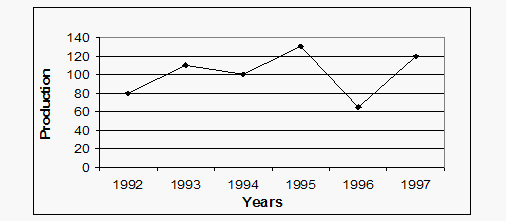 The average (sum of the numbers divided by how many numbers are being averaged) production of 1994 and 1996 was approximately equal to production of which year?A. 1996B. 1992C.1995D. 1994(b) The maximum increase in food grain production has been in the year:A. 1997B. 1996C.1995D. 1994Provided below is a line graph, which show the average stem length (cm) of a plant over a fifteen (15) day period.  Answer the questions below.  Value 10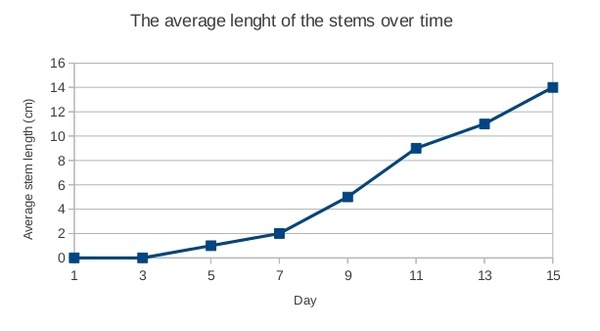 Interpolate to predict the average stem length of the plant on the 8th day?  ______________cmInterpolate to predict the average stem length of the plant on the 14th day? ______________cmExtrapolate to predict the average stem length of the plant on the 17th day? ______________cmInterpolate to predict on which day the average stem length was 9 cm? ______________dayExtrapolate to predict on which day the average stem length was 16 cm? ______________day6.	Complete the following chart (indicate the weight in pounds missing or the month) based on the line graph provided below.  NOTE: Show interpolating and extrapolating lines (dotted lines)! Value 10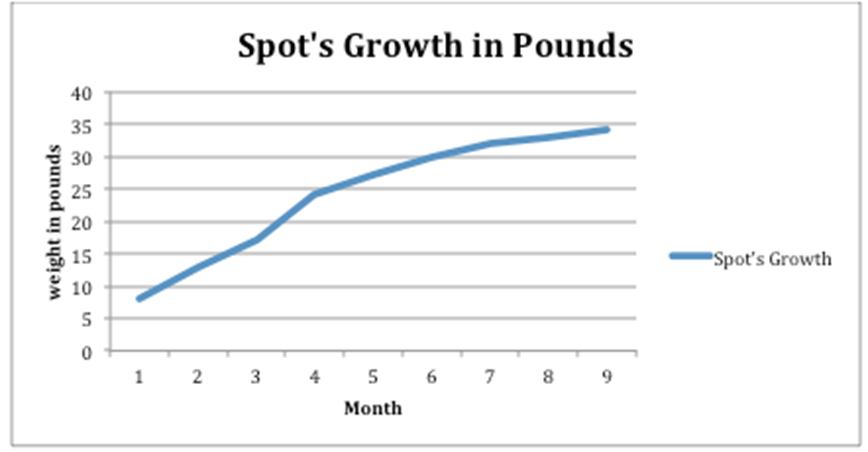 From the following chart provided below, graph the following information on the graph provided.  First label (on the X-axis) the title Age /Months (print only). Value 1Second graph (on the X-axis) the values of German Shepherd Age/Months (first column values).  Value 7 Third label (on the Y-axis) the title Male/Female average weight/kg (print only). Value 1 Fourth graph the Male average weights (third column values) in kg using a pencil. Value 7Last graph (on the Y-axis) the Female average weight in kg (fifth column values) using another contrasting color (such as dark blue or dark green or red, any color that is different and easy to read on the graph, avoid light colors please).  Value 7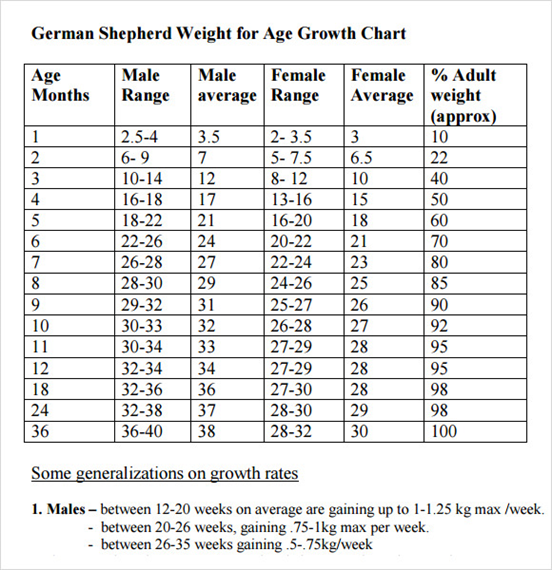 German Shepherd Weight for Age Growth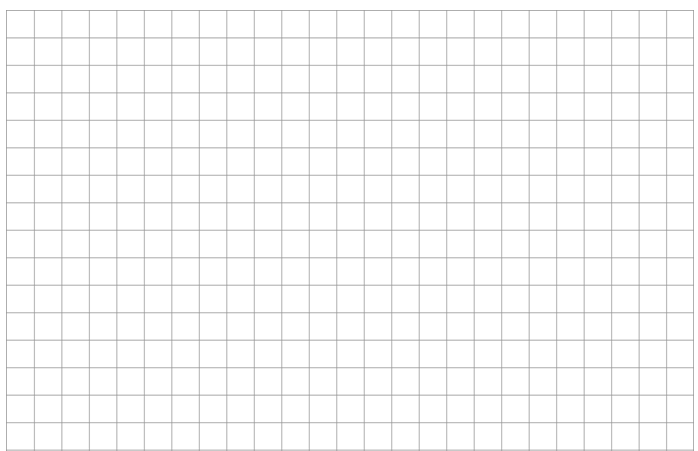 YearNumber of Cars2000 yr25002002 yr28002004 yr31002006 yr34002008 yr36502010 yr38002012 yr4100Weight in poundsMonth7 lbs.17 lbs.830 lbs.10